Итоговая диагностическая работа окружающий мир.Цель работы:Определение уровня усвоения учащимися первого класса предметного содержания курса по окружающему миру и выявления элементов содержания, вызывающих наибольшее затруднения  Условия проведения:Работа проводиться в 1 классе.Работа выполняется на бланках.Для выполнения задания нужна ручка, линейка, карандаш. Время выполнения работы – 45 минут.Содержание и структура работы. Работа  содержит 21 вопрос по изученным в первом классе темам. 5. Система оценки выполнения работы: 1.Всего - 6 баллов: по 1 баллу за каждый верный ответ2.Всего – 4 балла: по 1б за каждый верный ответ3.Всего- 6 баллов: по 2 балла за каждый верный ответ4.Всего-1 балл: 1 балл5.Всего- 5 баллов: по 1 баллу за каждый верный ответ6.Всего -2 балла: 2 балла за верный ответ.7.Всего- 1 балл: 1 балл за верный ответ.8.Всего- 1 балл : 1 балл9. Всего- 1 балл : 1балл10. Всего- 2 балла: 2 балла11. Всего -1 балл: 1 балл12. Всего- 1 балл: 1 балл13. Всего -1 балл: 1 балл14. Всего- 1 балл: 1 балл15. Всего- 1 балл: 1 балл16. Всего- 1 балл: 1 балл17. Всего- 1 балл: 1 балл18. Всего- 1 балл: 1 балл19. Всего- 1 балл: 1 балл20.Всего- 7 баллов: по 1 баллу за каждый верный ответ21. Всего- 6 баллов : по 2 балла за каждый верный ответИтого: 51 балл51- 49 - справился на отлично48-38 - справился хорошо37 -25 - справился удовлетворительно24  и ниже – не справилсяИтоговая диагностическая работа окружающий мир.1. Рассмотри рисунки. Зелёным карандашом подчеркни предметы живой природы, синим – предметы неживой природы. ( 6 баллов )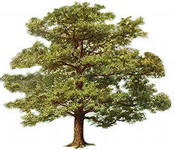 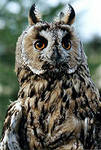 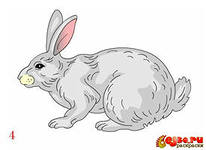 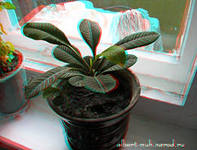 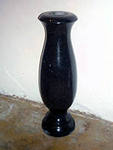 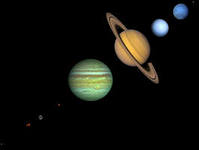 2. Соотнеси стрелками, что из чего сделано. ( 4 балла )Стакан                            резинаСтол		                металлЛожка		                стекло Воздушный шарик       дерево3. Назови одним словом. ( 6 баллов )Картофель, огурцы, репа, морковь _________________________________Собака, кошка, корова, лошадь _________________________________Троллейбус, трамвай, автобус, маршрутное такси ____________________4. Укажи, из какой части растения бабушка достанет семена для посадки на следующий год? ( 1 балл )- из стебля- из цветка- из плода5. Соедини рисунок с его названием. ( 5 баллов )                                          дуб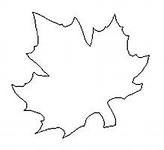                                          каштан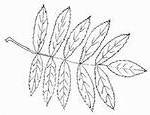                                           берёза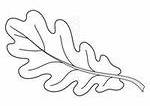                                             клён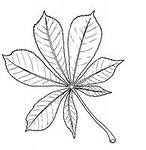                                              рябина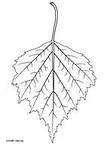 6. Нарисуй плод дуба. ( 2 балла )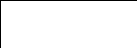 7. Дети изображали насекомых. Отметь, сколько ног они должны нарисовать каждому насекомому? ( 1 балл )- четыре ноги;- шесть ног;- восемь ног;8. Выбери правильный ответ. На вопрос, чем рыбы отличаются от других животных, дети отвечали так: ( 1 балл )- Рыбы умеют плавать.- У рыб есть чешуя.- Рыбы могут дышать под водой.9. Рыбаки должны поймать камбалу, треску и сельдь. На какой водоём они пойдут? ( 1 балл )- на реку;- на море;- на пруд;10. Обведи ответ. ( 2 балла )Кто не является птицей?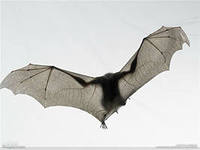 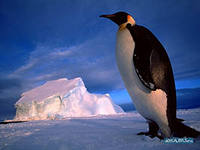 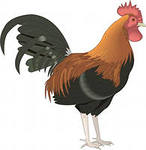 11. Чем звери отличаются от других животных? (1 балл)- они больше;- они умеют хорошо бегать;- их тело покрыто шерстью;12. Чтобы изобразить модель Земли, нужно выбрать заготовку в форме:(1б.)- круга;- шара;- овала;13. Найди ошибочное утверждение: (1балл)- река впадает в другую реку;- река может впадать в море;- река может впадать в ручей;14. Укажи, какого цвета снег: (1 балл)- бесцветный;- белый;- голубой;15. Какое слово подходит для описания снега? (1 балл)- твёрдый;- хрупкий;- рыхлый;16. Определи правильную цепочку: (1 балл)- Настоящее – Прошлое – Будущее;- Прошлое - Настоящее – Будущее;- Будущее – Настоящее – Прошлое;17. Каким небесным телом является Солнце? (1 балл)- планета;- звезда;- созвездие;18. Вокруг чего движется Луна? (1 балл)- вокруг Солнца;- вокруг Земли;- вокруг Марса;19. Выбери, как называются учёные, которые занимаются вопросами охраны окружающего мира? (1 балл)- биологи;- экологи;- зоологи;20. Раскрась шаблон в порядке расположения цветов радуги. ( 7 баллов )21. Запиши по порядку названия весенних месяцев. ( 6 баллов )1.__________________2.__________________3. __________________Критерии оценивания заданий в итоговой контрольной работе по окружающему миру за 1 класс.1Итого: 51 балл100%-95% - справился на отлично94%-75% - справился хорошо74%-51% - справился удовлетворительно50% и ниже – не справилсяСтартовая диагностическая работа по окружающему миру.       	1. Цель работы:Определить исходный уровень предметных и метапредметных умений во 2 классе.Скорректировать рабочие программы учителя в соответствии с полученными результатами диагностической работы.Провести сравнительный анализ  результатов  итоговой диагностической работы  учащихся первых классов и входной диагностической работы учащихся вторых классов.Условия проведения:Работа проводиться во 2 классе.Работа выполняется на бланках.Для выполнения задания нужна ручка.  Время выполнения работы – 45 минут.Содержание и структура работы.Работа состоит из 6 частей в соответствии с программами по предметам начального образования.Система оценивания:Задание № 1.Максимальное количество баллов – 2Верно установил соответствие  – 1 баллВерно определил лишнее слово – 1 баллЗадание № 2.Максимальное количество баллов – 1Верно выполнил задание – 1 баллЗадание № 3.Максимальное количество баллов – 3Верно определил время года  – 1 баллНаписал один признак – 1 баллНаписал более одного признака  – 2 баллаЗадание № 4.Максимальное количество баллов – 2Верно выполнил задание  – 2 баллаДопустил одну ошибку – 1 баллЗадание № 5.Максимальное количество баллов – 1Верно выполнил задание – 1 баллМаксимальное кол-во баллов -1414-12 - баллов – «5»11-9 баллов –«4»8 – 5 баллов – «3»4балла  и менее баллов -  «2»Стартовая   диагностическая по окружающему миру.Задание № 1.Прочитай. Установи соответствие между словами в первом и втором столбике. Покажи стрелочками. Какое слово нельзя отнести ни в одну группу? ЗемляБереза                                                               Неживая природаКорова             ВоздухГлинаБабочка					Живая природаАвтомобильСиреньЗадание № 2.Впиши название пропущенных месяцев:Май, ……………………………………………, август, ……………………………………, ноябрь.Задание № 3.О каком времени года идет речь? Запиши __________________________ .Начинается листопад;  температура воздуха может быть ночью ниже нуля градусов, а днем выше нуля градусов; часто идет дождь; небо затянуто тучами.Допиши, какие еще изменения происходят в это время года:_______________________________________________________________________________________________________________________________________________________________________________________________________________________________________Задание № 4.Определи и отметь, какие из правил необходимо соблюдать на отдыхе:Не шуметь в лесу;Разводить костёр  в том месте, где захочется;Мусор, оставшийся после пикника на природе, выбросить под корни большого дерева;Съесть не всю еду, привезенную с собой, обязательно оставить животным в лесу;Рубить деревья в лесу для шалаша;Обязательно громко и радостно кричать, когда нашёл гриб;Мусор, оставшийся после пикника на природе, собрать в специально приготовленный мешок и выбросить в контейнер или забрать с собой;Не оставлять костёр горящим; обязательно его затушить.Задание № 5.Рассмотри рисунок. Покажи стрелками безопасный путь из дома в школу.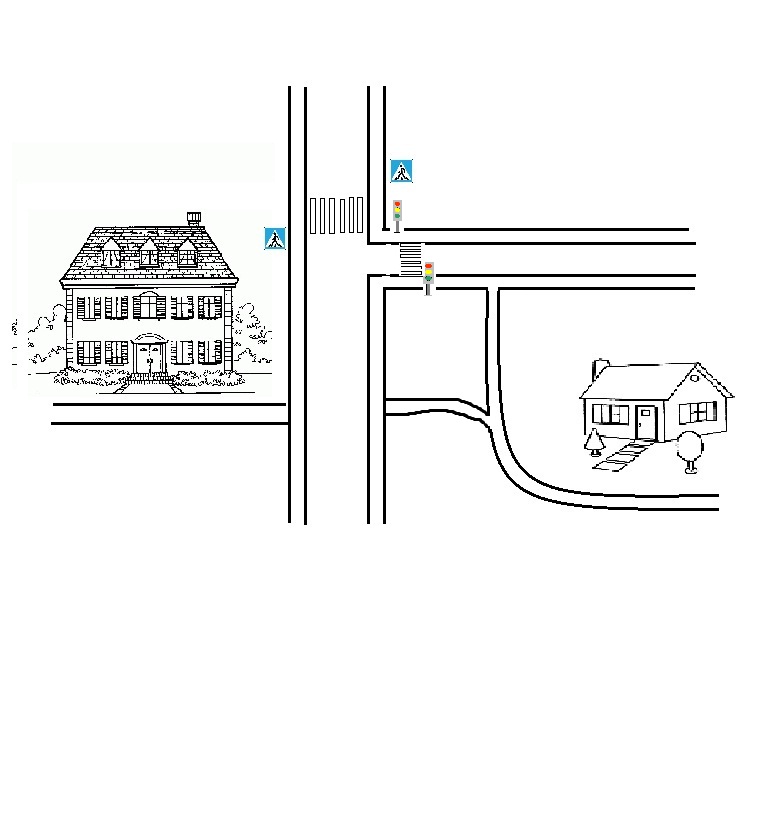 Промежуточная диагностическая работа по окружающему.Цель:Определение уровня усвоения учащимися содержания курса окружающий мир за I полугодие  2 класса.Условия проведения:Работа проводиться во 2 классе.Работа выполняется на бланках.Для выполнения задания нужна ручка. Время выполнения работы – 45 минут.Содержание и структура работы.Работа содержит 21 заданиеК каждом задании уровней А и В только один правильный ответ. Уровень А оценивается 1 балл, уровень В – 2 балла.В заданиях уровня С может быть как один, так и несколько правильных ответов 3балла.Система оценивания:Общее количество баллов: 38 балловКритерии оценивания:«5» - 38 – 34 баллов«4» - 29 – 20 балла«3» - 19-15 баллов «2» -  14 балловПромежуточная диагностическая работа по окружающемуА1. Что относится к живой природе?дождьЛунагрибмореА2 Какое травянистое растение является культурным?крапивалебедарожькрапиваА3. Какие стволы у кустарников?тонкие и одревесневшиезелёные и гибкиетолстые и короткиетолстые и высокиеА4. Какое явление не относится к осадкам?дождьснеггололедицаградА5. Укажи отрасль экономикисельское хозяйствообразованиемолокоденьгиА5. Какая промышленность производит йогурты?лёгкаятяжёлаяпищеваяметаллургияА7. К какому виду транспорта относится катер?к водномук подземномук воздушномук наземномуА8. Что относится к образовательным учреждениям?циркинститутсанаториймузейА9. Что происходит в природе зимой?снегопадлистопадполоводьептицы улетают на югА10. Что необходимо для работы швее?ситоуказкамикроскопниткиА11. Какую технику не используют на стройке?Комбайнбульдозерземлеройную машинуавтокранА12. Какие собаки помогают спасать альпинистов?чау-чауколлиспаниелисенбернарыВ1. Какое животное лишнее?пингвинстраусголубьлетучая мышьВ2. Какое комнатное растение родом из пустыни?монстеракаллакактустрадесканцияВ3. Что растёт в водоёмах?вороний глазлютикландышкувшинкаВ4. Какое транспортное средство здесь лишнее?теплоходтроллейбустанкеряхтаВ5. Какое растение не занесено в Красную книгу?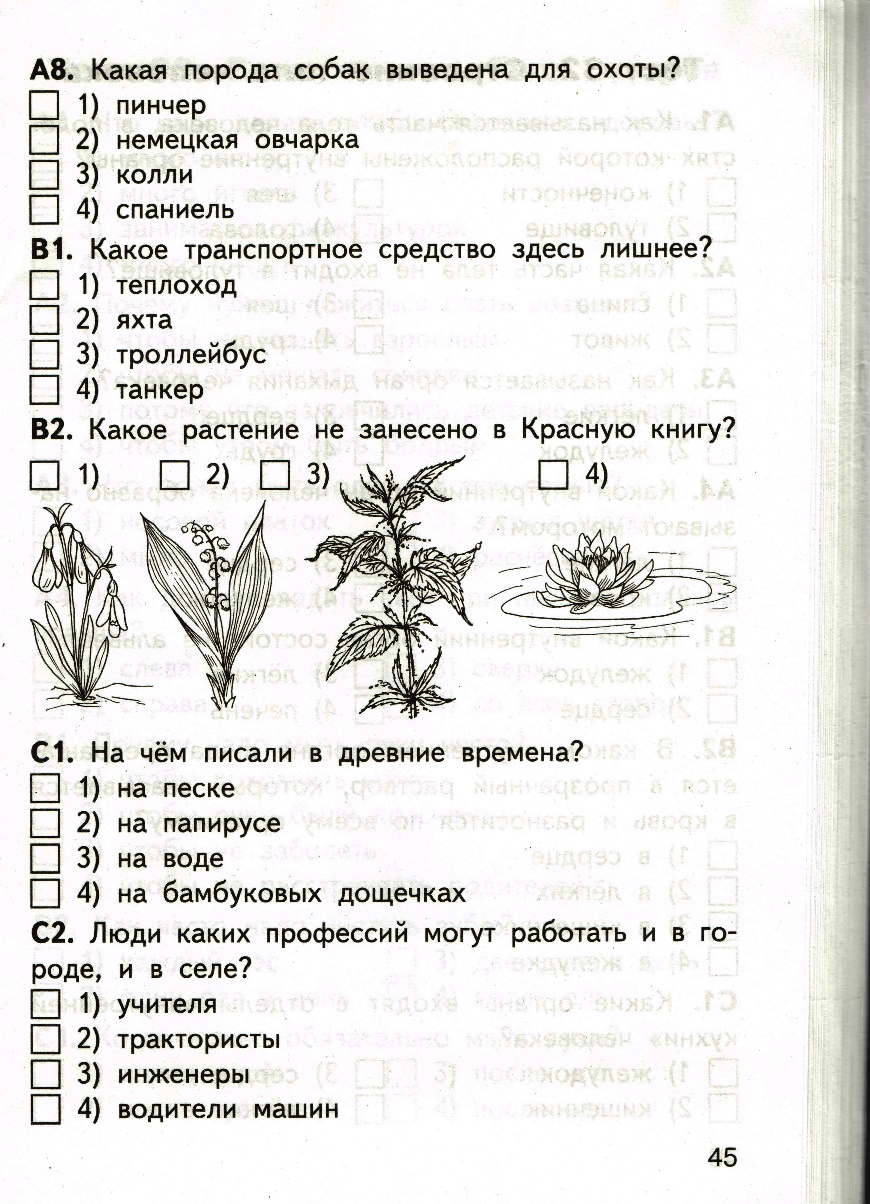 С1. Укажи дикорастущие растения.брусникагладиолусберёзакрапиваС2. Укажи части РоссииФранцияИркутская областьКраснодарский крайРеспублика КомиС3. На чём писали в древние времена?на пескена водена папирусена бамбуковых дощечкахС4. Люди каких профессий могут работать и в городе, и в селе?трактористыинженерыводители машинучителяИтоговая диагностическая работа по окружающему миру1.Цель:Итоговая работа по окружающему миру проводится с целью оценить уровень достижения учащимися, планируемых результатов по предмету. Изучение предмета «Окружающий мир» в начальной школe направлено на расширение и систематизацию знаний учащихся о природных и социальных объектах, овладение начальными элементами исследовательских умений, развитие интереса к изучению природы и общества, а также интеллектуальных и творческих способностей в процессе решения понижательных задач, освоение элементарных норм природо- и культуросообразного поведения в окружающей природной и социальной среде.2. Условия проведения работы:Работа проводиться во 2 классе.Работа выполняется на бланках.Для выполнения задания нужна ручка. 3. Время проведения работы: 45 минут.4. Содержание и структура работы:Работа включает 25 заданий с выбором ответа, к каждому из которых приводится несколько вариантов ответов, из которых верный 1, а в заданиях 15, 16, 17 заданиях несколько верных ответов.5. Система оценивания:Задание считается выполненным, если выбранный или записанный ответ совпадает с верным ответом. За 1 -14 задания ставится 1 балл за каждое задание. За 15 задание – 3 балла. За 16, 17 задания по 2 балла. Максимальный балл за выполнение всей работы - 21 баллов. «5»- 25 - 23 баллов «4»- 22-18 баллов«3»- 17 -9 баллов«2»- 8  балловИтоговая диагностическая работа по окружающему миру1. Прибор для определения сторон горизонта называется:термометр;телескоп;компас.2. Сторона горизонта, противоположная северу, — это:восток;юг;запад.3. Основные формы земной поверхности — это:холмы;овраги;равнины и горы.4. Место, где река берет свое начало, называется:приток;устье;исток.5.Россия находится на материке:Евразия;Северная Америка;Африка.6. Назови три предмета неживой природы_________________________________________________7. Подчеркни в списке только явления природы:Лёд, таяние льда, яблоня, цветение яблони, прилет птиц, скворец, листопад, снежная зима.8. Подчеркни в списке только осенние явления природы:Распускание листьев на деревьях,похолодание,листопад,первые заморозки,похолодание,увядание трав,моросящие дожди,таяние снега.9.Закончи определение: «Красная книга – книга, которая содержит сведения…»о редких растенияхоб исчезнувших растениях и животныхо редких и исчезнувших растениях и животных10.Найди высказывание, которое относится к правилам друзей природы.выпавших из гнезда птенцов надо забрать домойв лесу надо соблюдать тишинубабочек лучше всего ловить сачком11.Что называется крупным населённым пунктом?городселопосёлок12.Найди неверное высказывание.жители села занимаются выращиванием культурных растенийжители села работают на крупных заводах и фабрикахжители села занимаются разведением домашних животных13.Какая отрасль экономики даёт нам хлеб, молоко, мясо?промышленностьсельское хозяйствоторговля14.Что относится к подземному транспорту?электропоездтеплоходметро15.К каким учреждениям относят школу, гимназию, университет?образованиякультурыразвлечения16.Какой сигнал светофора запрещает движение?красныйжёлтыйзелёный17.Закончи определение: «Вымощенная или покрытая асфальтом проезжая часть улицы – это …»тротуармостоваяобочина18.Чем опасны иголки, гвозди и спицы?их можно проглотитьими можно уколотьсяими можно порезаться19.Найди ядовитый гриблисичкамухомормаслёнок20.Как ты должен поступить, увидев в лесу незнакомое растение с ягодами?попробовать на вкуссорвать и принести домойне трогать растение21.Продолжи определение: «Земная поверхность, которую мы видим вокруг себя, называется…»горизонтнеболиния горизонта22. Столица России:_________________________________23.Кто основал Санкт-Петербург? ________________________________________24. Москве - ____________лет, Санкт-Петербургу -_____________лет.25.Сердцем Москвы считается:_________________________________Спецификация входной диагностической работы по окружающему миру для 3 класса1.Назначение диагностической работыДиагностическая работа проводится в сентябре с целью определения уровня подготовки обучающихся 3 класса по окружающему миру.2.Условия проведения диагностической работыРабота проводится в форме тестирования на отдельных бланках. Для выполнения заданий необходима ручка.3.Время выполнения работыНа выполнение диагностической работы отводится 40 минут4.Содержание и структура диагностической работыРабота состоит из трех частей: часть А (1 – 10 задание) имеет тестовый характер и предполагает выбор одного правильного ответа; часть В (11 – 13 задание)  и часть С (14 -15 задание) предполагает самостоятельную запись верного ответа.5.Система оценивания заданий и работы в целомЗадания части А оцениваются в 1 балл, части В – в 2 балла, части С – в 3 балла.Максимальное количество баллов за выполнение всей работы – 22 6.Критерии оценивания19 – 22 балла – «5» (повышенный уровень)15 – 18 баллов – «4» (базовый уровень)11 – 14 баллов – «3» (низкий уровень)0 – 10 баллов – «2» (неприемлемый уровень)Ответы:Часть А: в, г, б, б, г, б, а, б, а, б.Часть В: №11: Франция – Париж, Россия – Москва, Япония – Токио, Китай – Пекин, Индия – Дели, США – Вашингтон. №12: с юго-запада; №13 – Россия, Москва, гимн, герб, флаг.Часть С: №14 – секунда, минута, час, сутки, неделя, месяц, год.№15:    Земля, Солнце, Лебедь, Полярная, Венера, Персей, Лев, Уран, Кассиопея.Демонстрационный вариантЧасть А1. Что такое линия горизонта?А) всё, что мы видим вокругБ) граница между сушей и водойВ) граница горизонта, где небо как бы сходится с землёйГ) поверхность Земли2. Укажи предмет живой природы.А) Солнце   Б) камниВ) Луна     Г) трава3. Укажи, в какое время года можно наблюдать набухание почек, появление листьев, прилёт птиц?А) зимой    Б) веснойВ) летом     Г) осенью4. В какой группе перечислены только дикие животные?А) лошадь, кошка, пчела, барсукБ) крот, лось, ёж, кабанВ) лягушка, собака, курица, овцаГ) заяц, белка, олень, корова5.Где расположена наша страна?А) в Южной Америке        Б) в АвстралииВ) в Африке                Г) в Евразии6.Сколько океанов на Земле?А) четыре                   Б) пятьВ) шесть                    В) семь7.Какую работу выполняют лёгкие?А) орган дыхания                     Б) орган пищеваренияВ) управляют работой организма        Г) гонят кровь по телу8. Для чего нужен термометр?А) для определения сторон горизонтаБ) для определения температурыВ) для измерения длины9.Как называются горы, расположенные рядами?
А) горные хребты            Б) овраги
В) холмы                   Г) балки
10. Как называется место, где река берёт своё начало?А) устье,       Б) исток,       В) приток,      Г) руслоЧасть В11. Соедини стрелками название страны и её столицу.           Франция                      Вашингтон          Россия                        Дели          Япония                        Париж          Китай                         Москва          Индия                        Пекин          США                         Токио12. С какой стороны ты зашёл в лес, если выходишь из него на северо-востоке?
А) с юго-запада              Б) с юго-востокаВ) с северо-востока          Г) с северо-запада13. Допиши предложения.Название нашей страны – ___________________________________________. Столица нашей страны – ____________________________________________. Государственные символы страны - __________________________________.Часть С14. Пронумеруй единицы измерения времени в порядке их увеличения:         Год                                      Сутки         Месяц                                  Неделя         Минута                                Час         Секунда 15.*  Распредели слова в группы. Назови каждую группу небесных тел.    Земля, Солнце, Лебедь, Полярная, Венера, Персей, Лев, Уран, Кассиопея.Спецификация промежуточной диагностической работы по окружающему миру для 3 класса1.Назначение диагностической  работыДиагностическая работа проводится в декабре с целью определения уровня усвоения учащимися 3 класса предметного содержания курса окружающего мира и выявления элементов содержания, вызывающих наибольшие затруднения.2.Условия проведения диагностической работыРабота проводится в форме тестирования на отдельных бланках. Для выполнения заданий необходима ручка.3.Время выполнения работыНа выполнение работы отводится 40 минут4.Содержание и структура диагностической работыРабота состоит из 20 заданий: с выбором ответа – задания 1, 3, 4, 5, 6, 7, 8, 9, 10, 15, 17, 18, 19; с кратким ответом – задания 2, 11, 12, 13, 14, 16; с развернутым ответом – задание 20.5.Система оценивания заданий и работы в целомВсе задания оцениваются 1 баллом.Максимальное количество баллов за выполнение всей работы – 206.Критерии оценивания19 – 20 баллов – «5» (повышенный уровень)15 – 18 баллов – «4» (базовый уровень)10 – 14 баллов – «3» (низкий уровень)0 – 9 баллов – «2» (неприемлемый уровень)Ответы:№1 – в;   №2 – круговорот воды в природе;   №3 – в;  №4 – а;  №5 – а;  №6 – в;  №7 – в;  №8 – б;  №9 – б;  №10 – б;  №11 – птицы;  №12 – мухомор, остальные грибы съедобные; белый гриб, остальные грибы несъедобные;  №13 – зрения, осязания, обоняния;  №14 – моллюски, птицы;  №15 – г;  №16 – возможны разные варианты ответов; №17 – в;  №18 – в;  №19 – а;  №20 – хищники являются санитарами леса и истребляют больных животных.Демонстрационный вариант1. Обведи нужную букву.Водяной пар – эта вода… а) в твердом состоянии;      б) в жидком состоянии;        в) в газообразном состоянии.2. Прочитай текст. Какое явление природы в нем описано?Облако      капелька воды      поверхность океанов, морей, рек и суши       испарение воды     водяной пар      облако.Это ____________________________________________3. Что такое почва? Обведи нужную букву.а) это верхний слой земли;б) это вещество черного или серого цвета;в) это верхний плодородный слой земли.4. Что влияет на плодородие почвы? Обведи нужную букву.а) наличие в почве перегноя;      б) наличие в почве воды;     в) наличие в почве песка и глины.5.Как называется наука о растениях? Обведи нужную букву.а) ботаника;       б) зоология;         в) астрономия.6. Какие группы растений существуют? Обведи нужную букву.а) папоротники, водоросли, мхи, бактерии, цветковые и хвойные растения;б) мхи, грибы, водоросли, папоротники, цветковые и хвойные растения;в) водоросли, цветковые и хвойные растения, мхи, папоротники.7. Что нужно семени для прорастания? Обведи нужную букву.а) перегной;       б) остатки растений и животных;        в) тепло, вода, воздух.8. Как называется наука о животных? Обведи нужную букву.а) ботаника;      б) зоология;           в) астрономия.9. Какие группы животных существуют? Обведи нужную букву.а) птицы, звери, насекомые, рыбы, пресмыкающиеся, земноводные, ракообразные, моллюски, растения, черви, паукообразные, иглокожие;б) насекомые, земноводные, звери, моллюски, черви, пресмыкающиеся, птицы, иглокожие, ракообразные, рыбы, паукообразные;в) моллюски, звери, иглокожие, паукообразные, грибы, микробы, ракообразные, птицы, черви, насекомые, земноводные, рыбы, пресмыкающиеся.10. Какое слово пропущено?   Обведи нужную букву. Икринка – …. – взрослая рыба. а) личинка;       б) малёк;        в) головастик.11. Допиши предложение.Животные, которые откладывают яйца и насиживают их, согревая их своим теплом, это - ______________________________12. Какой гриб в каждой строке «чужой»? Вычеркни его. Назови оставшуюся группу грибов.Подберёзовик, лисичка, волнушка, опёнок, мухомор.Мухомор, бледная поганка, белый гриб, ложный опёнок.13. Допиши предложения.Глаза – орган _____________________.Кожа – орган _____________________.Нос – орган _____________________.14. По перечисленным признакам определи группу животных. Допиши предложение.Животные, которые имеют мягкое тело, защищенное раковиной – это ___________________.Животные, тело которых покрыто перьями – это ________________.15. Что отличает человека от других живых существ?а) движение              б) рост           в) дыхание       г) разум16. Запиши по 2 животных в каждую группу.насекомые: ______________________________________________       рыбы: __________________________________________________ земноводные:_____________________________________________пресмыкающиеся:_________________________________________птицы:____________________________________________________млекопитающие (звери):___________________________________________17. Кто является главой государства в нашей стране?а) император      б) король             в) президент         г) султан18. Какое слово пропущено в цепочке «яйца – личинки – куколки – ……...»а) рыбы         б) пресмыкающиеся       в) насекомые     г) земноводные19. Крокодилы и черепахи:А) откладывают яйца     Б) откладывают икру      В) рождают детёнышей20. Люди заметили, что там, где хищников не осталось, растительноядных животных – зайцев, кабанов, оленей, тетеревов – сначала становится больше, а потом всё меньше и меньше. Почему? Напиши подробное объяснение.___________________________________________________________________________________________________________________________________________________________________________________________________________________________________________________________________________________________________________________________________________________________________________________________________________________________________________________________________________________________________________________________________________________________________________________________________________________Стартовая диагностическая работа по окружающему миру.Цель:Определение уровня усвоения учащимися содержания курса окружающему миру за 3 класс.Условия проведения:Работа проводиться в 4 классе.Работа выполняется на бланках.Для выполнения задания нужна ручка. Время выполнения работы – 45 минут.Содержание и структура работы.Работы представлены в виде тестов с разноуровневыми заданиями.Задания уровня А предусматривают  выбор единственно верного  ответа из представленных. Заданий уровня А – 10. Каждый верный ответ  оценивается 1 баллом.Задания уровня В требуют  самостоятельной записи краткого ответа. Заданий уровня В – 3. Каждый верный ответ  оценивается 2  баллами. Задания уровня С – задания повышенной сложности, где от учащихся требуется самостоятельно выбрать способы решения  поставленной задачи и записать ответ. Заданий уровня С – 2. Каждый верный ответ  оценивается от 1 до 3 баллов.Система оценивания.Стартовая диагностическая работа по окружающему миру.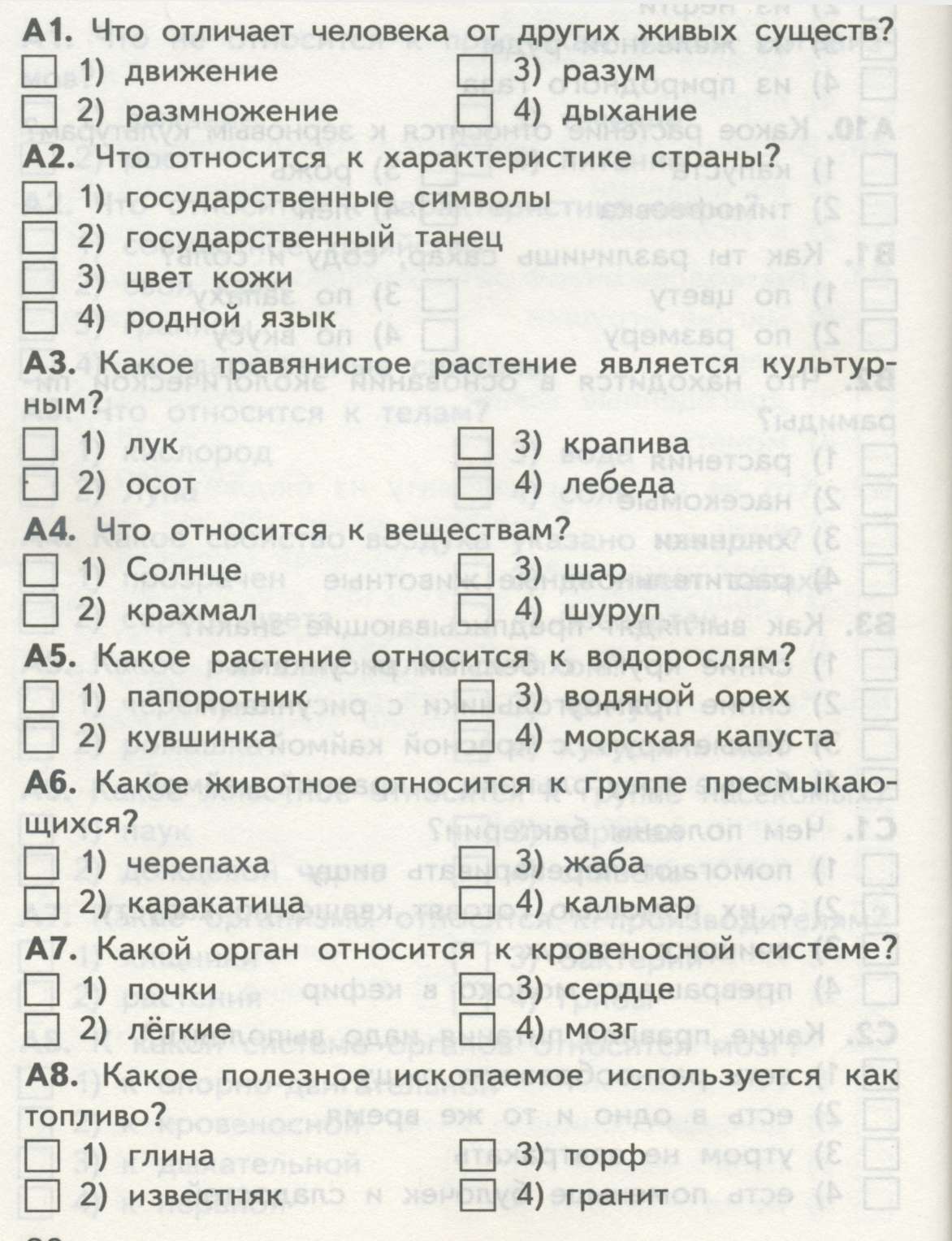 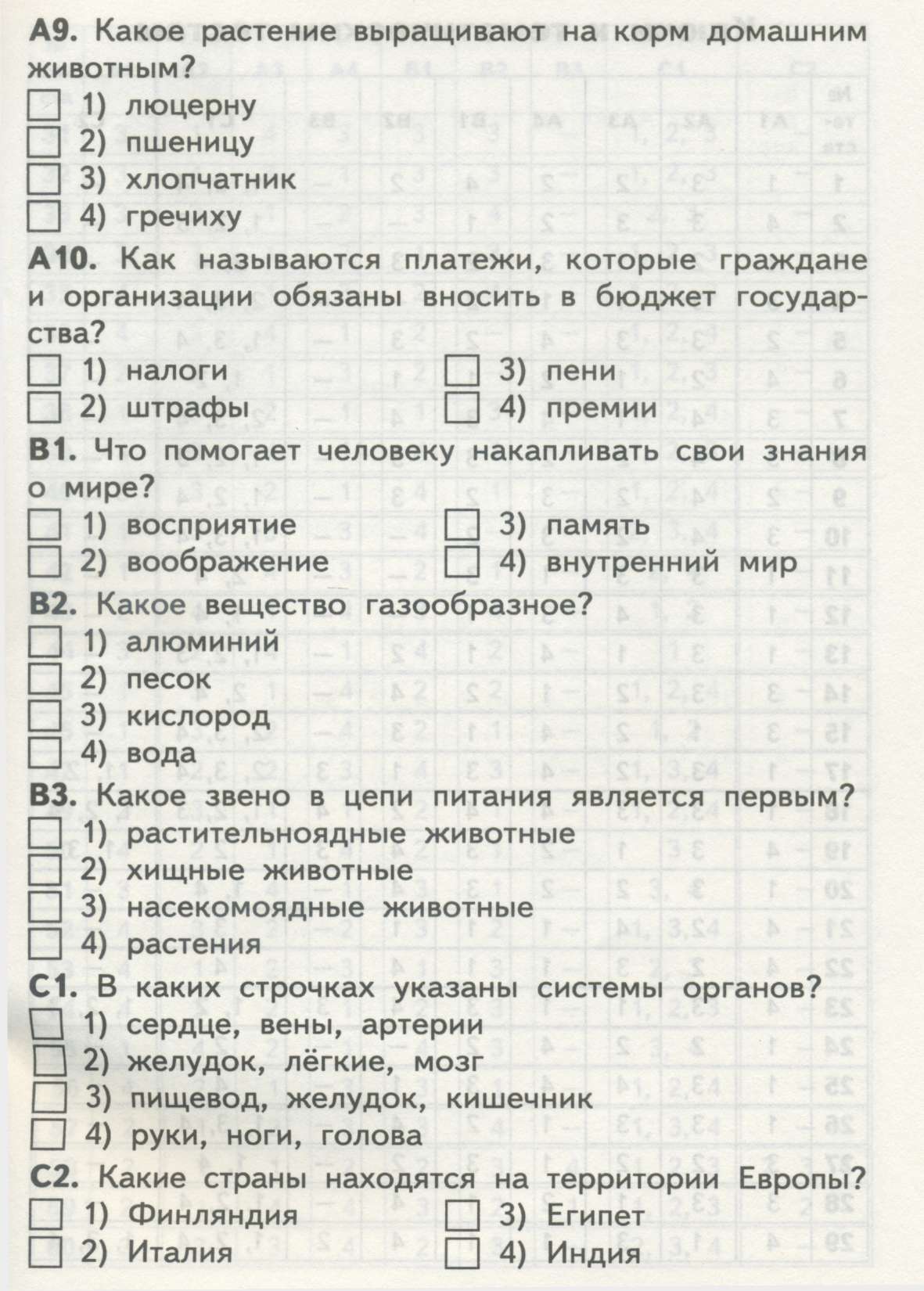 Промежуточная  диагностическая работа по окружающему миру.Цель:Определение уровня усвоения учащимися содержания курса окружающий мир за 4 класс I  полугодие.Условия проведения:Работа проводиться в 4 классе.Работа выполняется на бланках.Для выполнения задания нужна ручка. Время выполнения работы – 45 минут.Содержание и структура работы.Работы представлены в виде тестов с разноуровневыми заданиями.Задания уровня А предусматривают  выбор единственно верного  ответа из представленных. Заданий уровня А – 10. Каждый верный ответ  оценивается 1 баллом.Задания уровня В требуют  самостоятельной записи краткого ответа. Заданий уровня В – 3. Каждый верный ответ  оценивается 2  баллами. Задания уровня С – задания повышенной сложности, где от учащихся требуется самостоятельно выбрать способы решения  поставленной задачи и записать ответ. Заданий уровня С – 2. Каждый верный ответ  оценивается от 1 до 3 баллов.Система оценивания.Промежуточная  диагностическая работа по окружающему миру.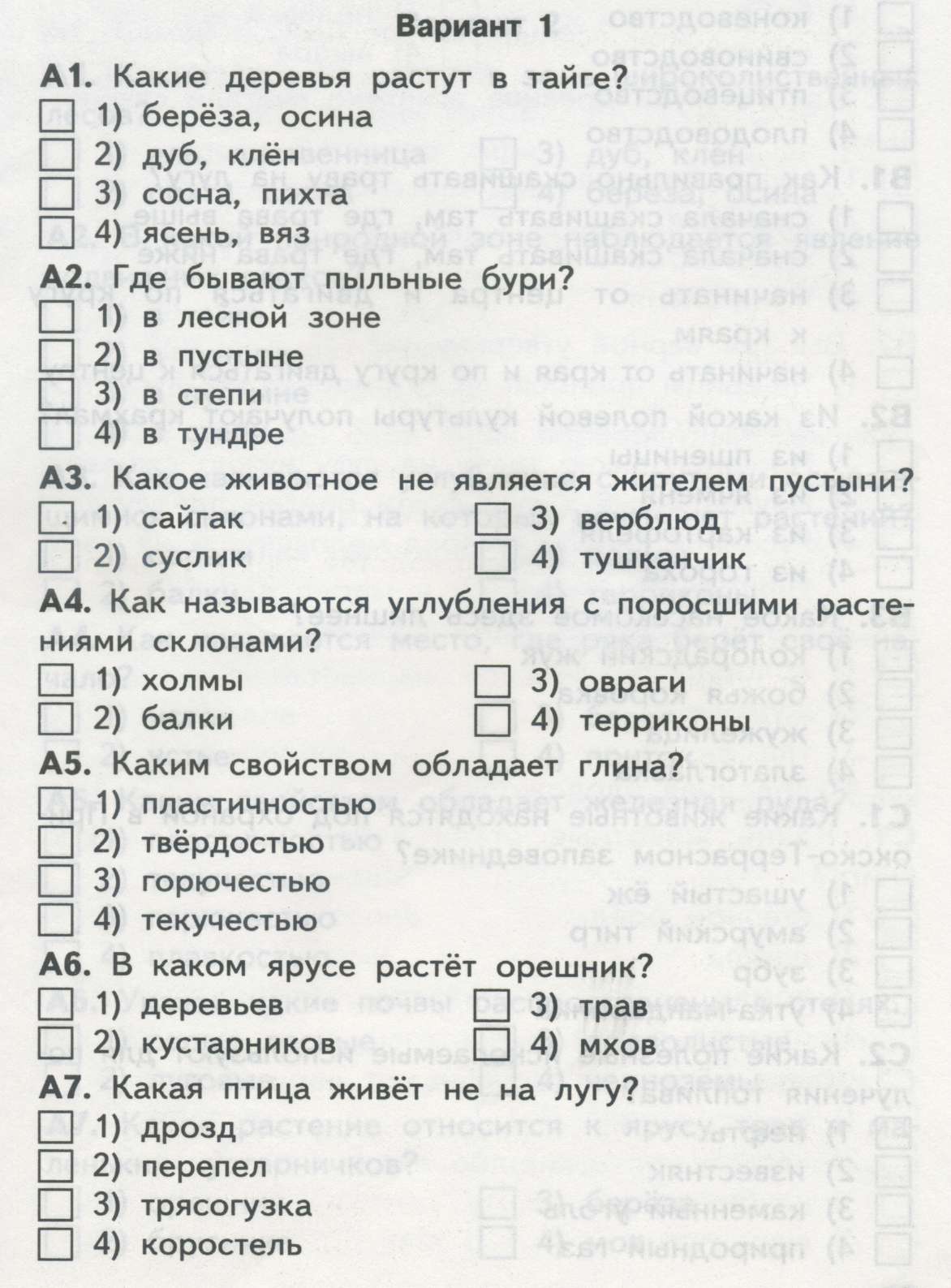 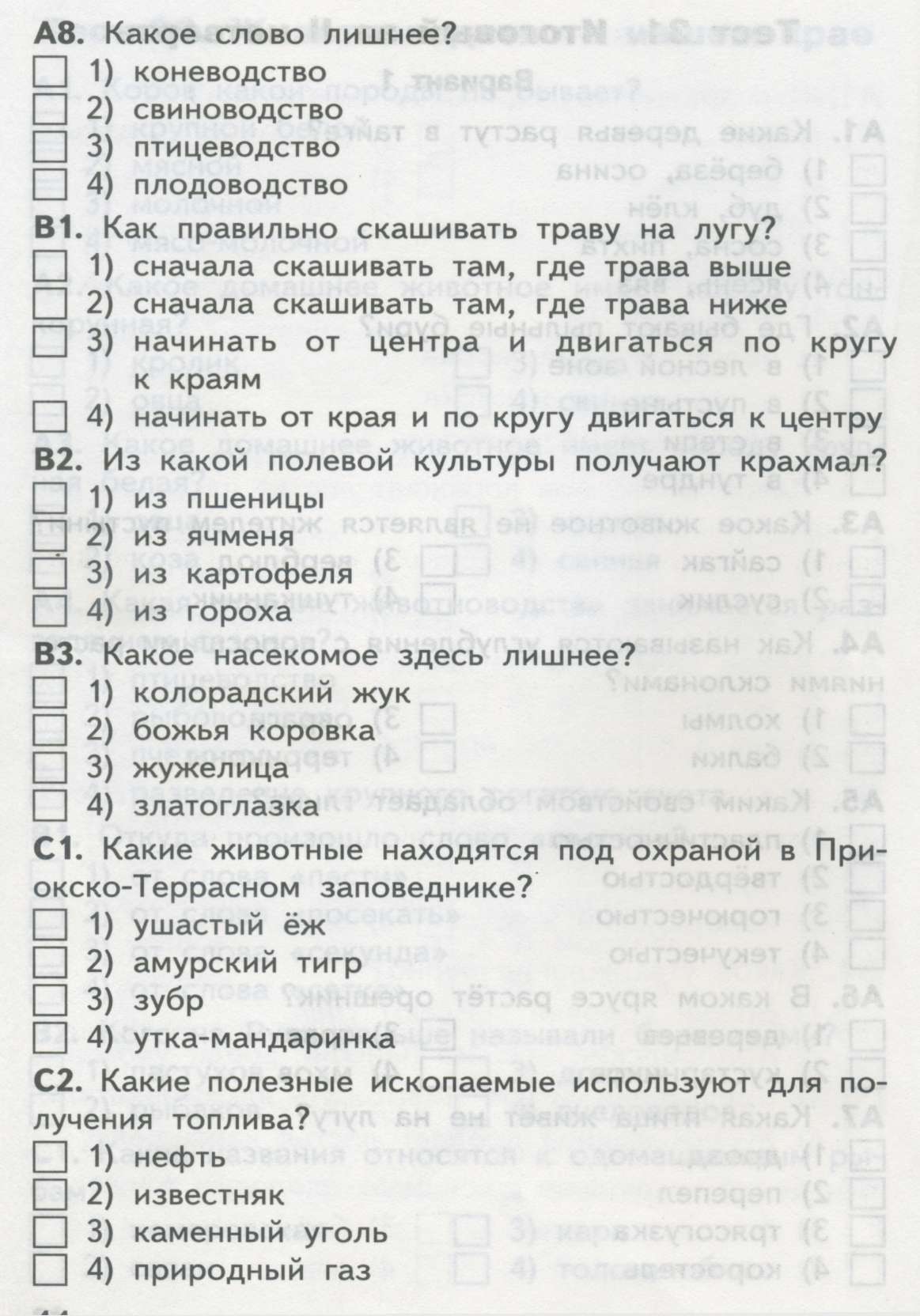 ЗвездыПланетыСозвездияСолнцеЗемляЛебедьПолярнаяВенераПерсейУранЛевКассиопеяБаллыОтметка22 – 18 «5»17 – 13 «4»12 – 10«3»9 и менее  «2»БаллыОтметка22 – 18 «5»17 – 13 «4»12 – 10«3»9 и менее  «2»